ПОСТАНОВЛЕНИЕс.Зубутли-Миатли      20.05.2020 г.                                                                                 № 19 -ПОб утверждении Перечня муниципального имущества, находящегося в собственности МО СП «сельсовет Зубутли-Миатлинский»  и свободного от прав третьих лиц (за исключением имущественных прав субъектов малого и среднего предпринимательства), предназначенного для предоставления во владение и (или) в пользование субъектам малого и среднего предпринимательства и организациям, образующим инфраструктуру поддержки субъектов малого и среднего предпринимательства. В соответствии со статьей 18 Федерального закона от 24.07.2007 N 209-ФЗ "О развитии малого и среднего предпринимательства в Российской Федерации", Федеральным законом от 22.07.2008 № 159-ФЗ «Об особенностях отчуждения недвижимого имущества, находящегося в государственной собственности субъектов Российской Федерации или в муниципальной собственности и арендуемого субъектами малого и среднего предпринимательства и о внесении изменений в отдельные законодательные акты Российской Федерации», руководствуясь Уставом сельского поселения, администрация МО СП «сельсовет Зубутли-Миатлинский» Кизилюртовского района  Республики Дагестанпостановляет:Утвердить перечень муниципального имущества, свободного от прав третьих лиц (за исключением имущественных прав субъектов малого и среднего предпринимательства), предназначенного для передачи во владение и (или) в пользование на долгосрочной основе субъектам малого среднего предпринимательства и организациям, образующим инфраструктуру поддержки субъектов малого и среднего предпринимательства, согласно Приложению.Опубликовать настоящее постановление на официальном сайте администрации сельского поселения в сети Интернет.Ответственность за внесение сведений в перечень муниципального имущества, а также произошедших изменениях, возложить на секретаря администрации Мусаева Т.М.       Глава МО СП                                                                          А.Г.СултановИсп. Мусаев Т.М.                                                                                              ПриложениеТ. 8-928-528-85-00                                                                            к постановлению администрацииE-mail:zubutli.miatli@mail.ru                                                             МО СП «сельсовет Зубутли-Миатлинский»                                                                                        от 20мая 2020 года № 19-ППереченьмуниципального имущества, свободного от прав третьих лиц (за исключением имущественных прав субъектов малого и среднего предпринимательства)предназначенного для предоставленияво владение и (или) в пользование субъектам малого и среднего предпринимательства и организациям, образующим инфраструктуру поддержки субъектов малого и среднего предпринимательства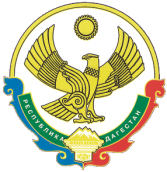 АДМИНИСТРАЦИЯ СЕЛЬСКОГО  ПОСЕЛЕНИЯ«СЕЛЬСОВЕТ ЗУБУТЛИ-МИАТЛИНСКИЙ»АДМИНИСТРАЦИЯ СЕЛЬСКОГО  ПОСЕЛЕНИЯ«СЕЛЬСОВЕТ ЗУБУТЛИ-МИАТЛИНСКИЙ»№№ п/пНаименование объектаАдрес объектаИдентификационные характеристики объекта (кадастровый номер, идентификационный номер и др)Технические параметры объектаПримечание123456